Patient Transport Service patient surveyWe are undertaking a review of our Patient Transport Service. We ask that you complete this survey on your recent journey to identify the strengths and weakness in our service. By letting us know what is important to you your opinions will influence improvements to your service.   Please return this survey to FREEPOST NHS South YorkshireOr complete online at www.bit.ly/SYpatienttransport 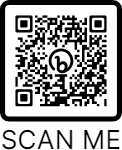 Which hospital and department did you attend?Which hospital and department did you attend?Which hospital and department did you attend?Which hospital and department did you attend?Which hospital and department did you attend?Which hospital and department did you attend?Which hospital and department did you attend?Which hospital and department did you attend?Which hospital and department did you attend?Which hospital and department did you attend?Which hospital and department did you attend?Which hospital and department did you attend?Which hospital and department did you attend?Which hospital and department did you attend?Which hospital and department did you attend?Which hospital and department did you attend?Which hospital and department did you attend?Why did you need to use patient transport?Why did you need to use patient transport?Why did you need to use patient transport?Why did you need to use patient transport?Why did you need to use patient transport?Why did you need to use patient transport?Why did you need to use patient transport?Why did you need to use patient transport?Why did you need to use patient transport?Why did you need to use patient transport?Why did you need to use patient transport?Why did you need to use patient transport?Why did you need to use patient transport?Why did you need to use patient transport?Why did you need to use patient transport?Why did you need to use patient transport?Why did you need to use patient transport?Medical needMedical needMedical needMedical needMedical needPoor public transportPoor public transportPoor public transportPoor public transportPoor public transportMobility problemsMobility problemsMobility problemsMobility problemsDistance from treatment centreDistance from treatment centreDistance from treatment centreDistance from treatment centreDistance from treatment centreDistance from treatment centreDistance from treatment centreOther, please specify…Other, please specify…Other, please specify…Other, please specify…Other, please specify…Other, please specify…Other, please specify…Other, please specify…Other, please specify…If you had not travelled by patient transport, how would you have travelled to hospital?If you had not travelled by patient transport, how would you have travelled to hospital?If you had not travelled by patient transport, how would you have travelled to hospital?If you had not travelled by patient transport, how would you have travelled to hospital?If you had not travelled by patient transport, how would you have travelled to hospital?If you had not travelled by patient transport, how would you have travelled to hospital?If you had not travelled by patient transport, how would you have travelled to hospital?If you had not travelled by patient transport, how would you have travelled to hospital?If you had not travelled by patient transport, how would you have travelled to hospital?If you had not travelled by patient transport, how would you have travelled to hospital?If you had not travelled by patient transport, how would you have travelled to hospital?If you had not travelled by patient transport, how would you have travelled to hospital?If you had not travelled by patient transport, how would you have travelled to hospital?If you had not travelled by patient transport, how would you have travelled to hospital?If you had not travelled by patient transport, how would you have travelled to hospital?If you had not travelled by patient transport, how would you have travelled to hospital?If you had not travelled by patient transport, how would you have travelled to hospital?Public transport Public transport Public transport Public transport Public transport Own transport Own transport Own transport Own transport TaxiTaxiTaxiTaxiRelative/Friend/CarerRelative/Friend/CarerRelative/Friend/CarerRelative/Friend/CarerRelative/Friend/CarerRelative/Friend/CarerRelative/Friend/CarerI would not have attended appointment I would not have attended appointment I would not have attended appointment I would not have attended appointment I would not have attended appointment I would not have attended appointment I would not have attended appointment I would not have attended appointment How long did you wait to be picked up? How long did you wait to be picked up? How long did you wait to be picked up? How long did you wait to be picked up? How long did you wait to be picked up? How long did you wait to be picked up? How long did you wait to be picked up? How long did you wait to be picked up? How long did you wait to be picked up? How long did you wait to be picked up? How long did you wait to be picked up? How long did you wait to be picked up? How long did you wait to be picked up? How long did you wait to be picked up? How long did you wait to be picked up? How long did you wait to be picked up? How long did you wait to be picked up? 0-30 minutes 31-60 minutes 31-60 minutes 31-60 minutes 31-60 minutes 61-90 minutes 61-90 minutes 61-90 minutes 61-90 minutes 61-90 minutes Over 90 minutes Over 90 minutes Did the patient transport allow you to arrive in time for your appointment? Did the patient transport allow you to arrive in time for your appointment? Did the patient transport allow you to arrive in time for your appointment? Did the patient transport allow you to arrive in time for your appointment? Did the patient transport allow you to arrive in time for your appointment? Did the patient transport allow you to arrive in time for your appointment? Did the patient transport allow you to arrive in time for your appointment? Did the patient transport allow you to arrive in time for your appointment? Did the patient transport allow you to arrive in time for your appointment? Did the patient transport allow you to arrive in time for your appointment? Did the patient transport allow you to arrive in time for your appointment? Did the patient transport allow you to arrive in time for your appointment? Did the patient transport allow you to arrive in time for your appointment? Did the patient transport allow you to arrive in time for your appointment? Did the patient transport allow you to arrive in time for your appointment? Did the patient transport allow you to arrive in time for your appointment? Did the patient transport allow you to arrive in time for your appointment? YesYesYesYesYesYesNo No No No No No No No After your appointment, how long did you wait before transport arrived to take you home? After your appointment, how long did you wait before transport arrived to take you home? After your appointment, how long did you wait before transport arrived to take you home? After your appointment, how long did you wait before transport arrived to take you home? After your appointment, how long did you wait before transport arrived to take you home? After your appointment, how long did you wait before transport arrived to take you home? After your appointment, how long did you wait before transport arrived to take you home? After your appointment, how long did you wait before transport arrived to take you home? After your appointment, how long did you wait before transport arrived to take you home? After your appointment, how long did you wait before transport arrived to take you home? After your appointment, how long did you wait before transport arrived to take you home? After your appointment, how long did you wait before transport arrived to take you home? After your appointment, how long did you wait before transport arrived to take you home? After your appointment, how long did you wait before transport arrived to take you home? After your appointment, how long did you wait before transport arrived to take you home? After your appointment, how long did you wait before transport arrived to take you home? After your appointment, how long did you wait before transport arrived to take you home? 0-15 minutes 16-30 minutes 16-30 minutes 16-30 minutes 16-30 minutes 31-60 minutes 31-60 minutes 31-60 minutes 31-60 minutes 31-60 minutes More than 1 hour More than 1 hour Did you have someone to accompany you on the journey?Did you have someone to accompany you on the journey?Did you have someone to accompany you on the journey?Did you have someone to accompany you on the journey?Did you have someone to accompany you on the journey?Did you have someone to accompany you on the journey?Did you have someone to accompany you on the journey?Did you have someone to accompany you on the journey?Did you have someone to accompany you on the journey?Did you have someone to accompany you on the journey?Did you have someone to accompany you on the journey?Did you have someone to accompany you on the journey?Did you have someone to accompany you on the journey?Did you have someone to accompany you on the journey?Did you have someone to accompany you on the journey?Did you have someone to accompany you on the journey?Did you have someone to accompany you on the journey?YesYesYesYesYesYesNo No No No No No No No If yes, please give the reasons for thisIf yes, please give the reasons for thisIf yes, please give the reasons for thisIf yes, please give the reasons for thisIf yes, please give the reasons for thisIf yes, please give the reasons for thisIf yes, please give the reasons for thisIf yes, please give the reasons for thisIf yes, please give the reasons for thisIf yes, please give the reasons for thisIf yes, please give the reasons for thisIf yes, please give the reasons for thisIf yes, please give the reasons for thisIf yes, please give the reasons for thisIf yes, please give the reasons for thisIf yes, please give the reasons for thisIf yes, please give the reasons for thisHow would you rate the following aspects of your experience?How would you rate the following aspects of your experience?How would you rate the following aspects of your experience?How would you rate the following aspects of your experience?How would you rate the following aspects of your experience?How would you rate the following aspects of your experience?How would you rate the following aspects of your experience?How would you rate the following aspects of your experience?How would you rate the following aspects of your experience?How would you rate the following aspects of your experience?How would you rate the following aspects of your experience?How would you rate the following aspects of your experience?How would you rate the following aspects of your experience?How would you rate the following aspects of your experience?How would you rate the following aspects of your experience?How would you rate the following aspects of your experience?How would you rate the following aspects of your experience?Very goodVery goodVery goodGoodGoodOKOKOKPoorPoorPoorVery poorBooking processBooking processBooking processBooking processBooking processComfort of your journeyComfort of your journeyComfort of your journeyComfort of your journeyComfort of your journeyWaiting timesWaiting timesWaiting timesWaiting timesWaiting timesCommunicationCommunicationCommunicationCommunicationCommunicationDid the vehicle carry patient complaints and appreciation leaflets?Did the vehicle carry patient complaints and appreciation leaflets?Did the vehicle carry patient complaints and appreciation leaflets?Did the vehicle carry patient complaints and appreciation leaflets?Did the vehicle carry patient complaints and appreciation leaflets?Did the vehicle carry patient complaints and appreciation leaflets?Did the vehicle carry patient complaints and appreciation leaflets?Did the vehicle carry patient complaints and appreciation leaflets?Did the vehicle carry patient complaints and appreciation leaflets?Did the vehicle carry patient complaints and appreciation leaflets?Did the vehicle carry patient complaints and appreciation leaflets?Did the vehicle carry patient complaints and appreciation leaflets?Did the vehicle carry patient complaints and appreciation leaflets?Did the vehicle carry patient complaints and appreciation leaflets?Did the vehicle carry patient complaints and appreciation leaflets?Did the vehicle carry patient complaints and appreciation leaflets?Did the vehicle carry patient complaints and appreciation leaflets?Yes Yes Yes Yes Yes Yes NoNoNoNoNoNoNoNoWhat was good about your most recent patient transport journey?What was good about your most recent patient transport journey?What was good about your most recent patient transport journey?What was good about your most recent patient transport journey?What was good about your most recent patient transport journey?What was good about your most recent patient transport journey?What was good about your most recent patient transport journey?What was good about your most recent patient transport journey?What was good about your most recent patient transport journey?What was good about your most recent patient transport journey?What was good about your most recent patient transport journey?What was good about your most recent patient transport journey?What was good about your most recent patient transport journey?What was good about your most recent patient transport journey?What was good about your most recent patient transport journey?What was good about your most recent patient transport journey?What was good about your most recent patient transport journey?What could have been better about your most recent patient transport journey?What could have been better about your most recent patient transport journey?What could have been better about your most recent patient transport journey?What could have been better about your most recent patient transport journey?What could have been better about your most recent patient transport journey?What could have been better about your most recent patient transport journey?What could have been better about your most recent patient transport journey?What could have been better about your most recent patient transport journey?What could have been better about your most recent patient transport journey?What could have been better about your most recent patient transport journey?What could have been better about your most recent patient transport journey?What could have been better about your most recent patient transport journey?What could have been better about your most recent patient transport journey?What could have been better about your most recent patient transport journey?What could have been better about your most recent patient transport journey?What could have been better about your most recent patient transport journey?What could have been better about your most recent patient transport journey?What is important to you about a patient transport service?What is important to you about a patient transport service?What is important to you about a patient transport service?What is important to you about a patient transport service?What is important to you about a patient transport service?What is important to you about a patient transport service?What is important to you about a patient transport service?What is important to you about a patient transport service?What is important to you about a patient transport service?What is important to you about a patient transport service?What is important to you about a patient transport service?What is important to you about a patient transport service?What is important to you about a patient transport service?What is important to you about a patient transport service?What is important to you about a patient transport service?What is important to you about a patient transport service?What is important to you about a patient transport service?Equality monitoring - OPTIONALEquality monitoring - OPTIONALEquality monitoring - OPTIONALEquality monitoring - OPTIONALEquality monitoring - OPTIONALEquality monitoring - OPTIONALEquality monitoring - OPTIONALEquality monitoring - OPTIONALEquality monitoring - OPTIONALEquality monitoring - OPTIONALEquality monitoring - OPTIONALEquality monitoring - OPTIONALEquality monitoring - OPTIONALEquality monitoring - OPTIONALEquality monitoring - OPTIONALEquality monitoring - OPTIONALEquality monitoring - OPTIONALEquality monitoring - OPTIONALEquality monitoring - OPTIONALWe need to gather the following information so we know how this proposal might affect different communities. All information will be protected and stored securely in line with data protection rules. You don’t have to answer these questions, but we would be very grateful if you would.We need to gather the following information so we know how this proposal might affect different communities. All information will be protected and stored securely in line with data protection rules. You don’t have to answer these questions, but we would be very grateful if you would.We need to gather the following information so we know how this proposal might affect different communities. All information will be protected and stored securely in line with data protection rules. You don’t have to answer these questions, but we would be very grateful if you would.We need to gather the following information so we know how this proposal might affect different communities. All information will be protected and stored securely in line with data protection rules. You don’t have to answer these questions, but we would be very grateful if you would.We need to gather the following information so we know how this proposal might affect different communities. All information will be protected and stored securely in line with data protection rules. You don’t have to answer these questions, but we would be very grateful if you would.We need to gather the following information so we know how this proposal might affect different communities. All information will be protected and stored securely in line with data protection rules. You don’t have to answer these questions, but we would be very grateful if you would.We need to gather the following information so we know how this proposal might affect different communities. All information will be protected and stored securely in line with data protection rules. You don’t have to answer these questions, but we would be very grateful if you would.We need to gather the following information so we know how this proposal might affect different communities. All information will be protected and stored securely in line with data protection rules. You don’t have to answer these questions, but we would be very grateful if you would.We need to gather the following information so we know how this proposal might affect different communities. All information will be protected and stored securely in line with data protection rules. You don’t have to answer these questions, but we would be very grateful if you would.We need to gather the following information so we know how this proposal might affect different communities. All information will be protected and stored securely in line with data protection rules. You don’t have to answer these questions, but we would be very grateful if you would.We need to gather the following information so we know how this proposal might affect different communities. All information will be protected and stored securely in line with data protection rules. You don’t have to answer these questions, but we would be very grateful if you would.We need to gather the following information so we know how this proposal might affect different communities. All information will be protected and stored securely in line with data protection rules. You don’t have to answer these questions, but we would be very grateful if you would.We need to gather the following information so we know how this proposal might affect different communities. All information will be protected and stored securely in line with data protection rules. You don’t have to answer these questions, but we would be very grateful if you would.We need to gather the following information so we know how this proposal might affect different communities. All information will be protected and stored securely in line with data protection rules. You don’t have to answer these questions, but we would be very grateful if you would.We need to gather the following information so we know how this proposal might affect different communities. All information will be protected and stored securely in line with data protection rules. You don’t have to answer these questions, but we would be very grateful if you would.We need to gather the following information so we know how this proposal might affect different communities. All information will be protected and stored securely in line with data protection rules. You don’t have to answer these questions, but we would be very grateful if you would.We need to gather the following information so we know how this proposal might affect different communities. All information will be protected and stored securely in line with data protection rules. You don’t have to answer these questions, but we would be very grateful if you would.We need to gather the following information so we know how this proposal might affect different communities. All information will be protected and stored securely in line with data protection rules. You don’t have to answer these questions, but we would be very grateful if you would.We need to gather the following information so we know how this proposal might affect different communities. All information will be protected and stored securely in line with data protection rules. You don’t have to answer these questions, but we would be very grateful if you would.Please tell us the first part of your postcode (e.g. DN2, S60)Please tell us the first part of your postcode (e.g. DN2, S60)Please tell us the first part of your postcode (e.g. DN2, S60)Please tell us the first part of your postcode (e.g. DN2, S60)Please tell us the first part of your postcode (e.g. DN2, S60)Please tell us the first part of your postcode (e.g. DN2, S60)Please tell us the first part of your postcode (e.g. DN2, S60)Please tell us the first part of your postcode (e.g. DN2, S60)Please tell us the first part of your postcode (e.g. DN2, S60)Please tell us the first part of your postcode (e.g. DN2, S60)Please tell us the first part of your postcode (e.g. DN2, S60)Please tell us the first part of your postcode (e.g. DN2, S60)Please tell us the first part of your postcode (e.g. DN2, S60)Please tell us the first part of your postcode (e.g. DN2, S60)Please tell us the first part of your postcode (e.g. DN2, S60)Please tell us the first part of your postcode (e.g. DN2, S60)Please tell us the first part of your postcode (e.g. DN2, S60)Please tell us the first part of your postcode (e.g. DN2, S60)Please tell us the first part of your postcode (e.g. DN2, S60)Please enter here                     Please enter here                     Please enter here                     Please enter here                     Please enter here                     Please enter here                     Please enter here                     Please enter here                     Please enter here                     Please enter here                     Please enter here                     Please enter here                     Prefer not to say                                 Prefer not to say                                 Prefer not to say                                 What is your sex?What is your sex?What is your sex?What is your sex?What is your sex?What is your sex?What is your sex?What is your sex?What is your sex?What is your sex?What is your sex?What is your sex?What is your sex?What is your sex?What is your sex?What is your sex?What is your sex?What is your sex?What is your sex?Female Female Female Female Female MaleMaleMaleMaleMaleMalePrefer not to say                                 Prefer not to say                                 Prefer not to say                                 Gender reassignmentGender reassignmentGender reassignmentGender reassignmentGender reassignmentGender reassignmentGender reassignmentGender reassignmentGender reassignmentGender reassignmentGender reassignmentGender reassignmentGender reassignmentGender reassignmentGender reassignmentGender reassignmentGender reassignmentGender reassignmentGender reassignmentHave you gone through any part of a process to change from the sex you were described as at birth, or do you intend to? (For example, how you present yourself, taking hormones, changing your name, or having surgery?)Have you gone through any part of a process to change from the sex you were described as at birth, or do you intend to? (For example, how you present yourself, taking hormones, changing your name, or having surgery?)Have you gone through any part of a process to change from the sex you were described as at birth, or do you intend to? (For example, how you present yourself, taking hormones, changing your name, or having surgery?)Have you gone through any part of a process to change from the sex you were described as at birth, or do you intend to? (For example, how you present yourself, taking hormones, changing your name, or having surgery?)Have you gone through any part of a process to change from the sex you were described as at birth, or do you intend to? (For example, how you present yourself, taking hormones, changing your name, or having surgery?)Have you gone through any part of a process to change from the sex you were described as at birth, or do you intend to? (For example, how you present yourself, taking hormones, changing your name, or having surgery?)Have you gone through any part of a process to change from the sex you were described as at birth, or do you intend to? (For example, how you present yourself, taking hormones, changing your name, or having surgery?)Have you gone through any part of a process to change from the sex you were described as at birth, or do you intend to? (For example, how you present yourself, taking hormones, changing your name, or having surgery?)Have you gone through any part of a process to change from the sex you were described as at birth, or do you intend to? (For example, how you present yourself, taking hormones, changing your name, or having surgery?)Have you gone through any part of a process to change from the sex you were described as at birth, or do you intend to? (For example, how you present yourself, taking hormones, changing your name, or having surgery?)Have you gone through any part of a process to change from the sex you were described as at birth, or do you intend to? (For example, how you present yourself, taking hormones, changing your name, or having surgery?)Have you gone through any part of a process to change from the sex you were described as at birth, or do you intend to? (For example, how you present yourself, taking hormones, changing your name, or having surgery?)Have you gone through any part of a process to change from the sex you were described as at birth, or do you intend to? (For example, how you present yourself, taking hormones, changing your name, or having surgery?)Have you gone through any part of a process to change from the sex you were described as at birth, or do you intend to? (For example, how you present yourself, taking hormones, changing your name, or having surgery?)Have you gone through any part of a process to change from the sex you were described as at birth, or do you intend to? (For example, how you present yourself, taking hormones, changing your name, or having surgery?)Have you gone through any part of a process to change from the sex you were described as at birth, or do you intend to? (For example, how you present yourself, taking hormones, changing your name, or having surgery?)Have you gone through any part of a process to change from the sex you were described as at birth, or do you intend to? (For example, how you present yourself, taking hormones, changing your name, or having surgery?)Have you gone through any part of a process to change from the sex you were described as at birth, or do you intend to? (For example, how you present yourself, taking hormones, changing your name, or having surgery?)Have you gone through any part of a process to change from the sex you were described as at birth, or do you intend to? (For example, how you present yourself, taking hormones, changing your name, or having surgery?)Yes              Yes              Yes              Yes              No                    No                    No                    No                    No                    No                    No                    Prefer not to say                                 Prefer not to say                                 Prefer not to say                                 What is your age?What is your age?What is your age?What is your age?What is your age?What is your age?What is your age?What is your age?What is your age?What is your age?What is your age?What is your age?What is your age?What is your age?What is your age?What is your age?What is your age?What is your age?What is your age?yearsyearsyearsPrefer not to sayPrefer not to sayPrefer not to sayWhat is your sexual orientation?What is your sexual orientation?What is your sexual orientation?What is your sexual orientation?What is your sexual orientation?What is your sexual orientation?What is your sexual orientation?What is your sexual orientation?What is your sexual orientation?What is your sexual orientation?What is your sexual orientation?What is your sexual orientation?What is your sexual orientation?What is your sexual orientation?What is your sexual orientation?What is your sexual orientation?What is your sexual orientation?What is your sexual orientation?What is your sexual orientation?BisexualBisexualBisexualBisexualHeterosexualHeterosexualHeterosexualHeterosexualHeterosexualHomosexual        Homosexual        Homosexual        Homosexual        Homosexual        Other, please specifyOther, please specifyOther, please specifyOther, please specifyOther, please specifyOther, please specifyOther, please specifyOther, please specifyOther, please specifyOther, please specifyOther, please specifyOther, please specifyPrefer not to sayPrefer not to sayPrefer not to sayWhat is your ethnic background?What is your ethnic background?What is your ethnic background?What is your ethnic background?What is your ethnic background?What is your ethnic background?What is your ethnic background?What is your ethnic background?What is your ethnic background?What is your ethnic background?What is your ethnic background?What is your ethnic background?What is your ethnic background?What is your ethnic background?What is your ethnic background?What is your ethnic background?What is your ethnic background?What is your ethnic background?What is your ethnic background?Asian, or Asian BritishAsian, or Asian BritishBlack, or Black BritishBlack, or Black BritishBlack, or Black BritishBlack, or Black BritishBlack, or Black BritishBlack, or Black BritishMixed / multiple ethnic groupMixed / multiple ethnic groupMixed / multiple ethnic groupMixed / multiple ethnic groupMixed / multiple ethnic groupWhiteWhiteWhiteWhiteOtherOtherChinese                             AfricanAfricanAfricanAfricanAfricanAsian & WhiteAsian & WhiteAsian & WhiteBritishBritishBritishArabIndianCaribbeanCaribbeanCaribbeanCaribbeanCaribbeanBlack African & WhiteBlack African & WhiteBlack African & WhiteGypsy/TravellerGypsy/TravellerGypsy/TravellerPakistaniOther Asian backgroundOther Black backgroundOther Black backgroundOther Black backgroundOther Black backgroundOther Black backgroundOther Mixed / multiple ethnic backgroundOther Mixed / multiple ethnic backgroundOther Mixed / multiple ethnic backgroundOther White backgroundOther White backgroundOther White backgroundOther, please specifyOther, please specifyOther, please specifyOther, please specifyOther, please specifyOther, please specifyOther, please specifyOther, please specifyOther, please specifyOther, please specifyPrefer not to sayPrefer not to sayPrefer not to sayDo you consider yourself to belong to any religion?Do you consider yourself to belong to any religion?Do you consider yourself to belong to any religion?Do you consider yourself to belong to any religion?Do you consider yourself to belong to any religion?Do you consider yourself to belong to any religion?Do you consider yourself to belong to any religion?Do you consider yourself to belong to any religion?Do you consider yourself to belong to any religion?Do you consider yourself to belong to any religion?Do you consider yourself to belong to any religion?Do you consider yourself to belong to any religion?Do you consider yourself to belong to any religion?Do you consider yourself to belong to any religion?Do you consider yourself to belong to any religion?Do you consider yourself to belong to any religion?Do you consider yourself to belong to any religion?Do you consider yourself to belong to any religion?Do you consider yourself to belong to any religion?BuddhismBuddhismBuddhismBuddhismChristianityChristianityChristianityChristianityChristianityHinduismHinduismHinduismHinduismHinduismIslamIslamIslamIslamJudaismJudaismJudaismJudaismJudaismSikhismSikhismSikhismSikhismSikhismNo religionNo religionNo religionNo religionOther, please specifyOther, please specifyOther, please specifyOther, please specifyOther, please specifyOther, please specifyPrefer not to sayPrefer not to sayPrefer not to sayDo you live with any of these conditions? (Tick all that apply)Do you live with any of these conditions? (Tick all that apply)Do you live with any of these conditions? (Tick all that apply)Do you live with any of these conditions? (Tick all that apply)Do you live with any of these conditions? (Tick all that apply)Do you live with any of these conditions? (Tick all that apply)Do you live with any of these conditions? (Tick all that apply)Do you live with any of these conditions? (Tick all that apply)Do you live with any of these conditions? (Tick all that apply)Do you live with any of these conditions? (Tick all that apply)Do you live with any of these conditions? (Tick all that apply)Do you live with any of these conditions? (Tick all that apply)Do you live with any of these conditions? (Tick all that apply)Do you live with any of these conditions? (Tick all that apply)Do you live with any of these conditions? (Tick all that apply)Do you live with any of these conditions? (Tick all that apply)Do you live with any of these conditions? (Tick all that apply)Do you live with any of these conditions? (Tick all that apply)Do you live with any of these conditions? (Tick all that apply)AutismAutismAutismAutismAutismLearning disabilityLearning disabilityLearning disabilityLearning disabilityLearning disabilityMental Health conditionMental Health conditionMental Health conditionMental Health conditionMental Health conditionLimitations to physical mobilityLimitations to physical mobilityLimitations to physical mobilityLimitations to physical mobilityLimitations to physical mobilityHearing impairment or DeafHearing impairment or DeafHearing impairment or DeafHearing impairment or DeafHearing impairment or DeafVisual impairment or BlindVisual impairment or BlindVisual impairment or BlindVisual impairment or BlindVisual impairment or BlindLong-standing health condition or illnessLong-standing health condition or illnessLong-standing health condition or illnessLong-standing health condition or illnessLong-standing health condition or illnessLong-standing health condition or illnessLong-standing health condition or illnessLong-standing health condition or illnessLong-standing health condition or illnessLong-standing health condition or illnessLong-standing health condition or illnessLong-standing health condition or illnessLong-standing health condition or illnessLong-standing health condition or illnessPrefer not to sayPrefer not to sayPrefer not to sayOther, please specifyOther, please specifyOther, please specifyOther, please specifyOther, please specifyOther, please specifyOther, please specifyOther, please specifyOther, please specifyOther, please specifyOther, please specifyOther, please specifyOther, please specifyOther, please specifyOther, please specifyOther, please specifyOther, please specifyOther, please specifyDo you provide care for someone?Do you provide care for someone?Do you provide care for someone?Do you provide care for someone?Do you provide care for someone?Do you provide care for someone?Do you provide care for someone?Do you provide care for someone?Do you provide care for someone?Do you provide care for someone?Do you provide care for someone?Do you provide care for someone?Do you provide care for someone?Do you provide care for someone?Do you provide care for someone?Do you provide care for someone?Do you provide care for someone?Do you provide care for someone?Do you provide care for someone?Such as family, friends, neighbours or others who are ill, disabled or who need support because they are older.Such as family, friends, neighbours or others who are ill, disabled or who need support because they are older.Such as family, friends, neighbours or others who are ill, disabled or who need support because they are older.Such as family, friends, neighbours or others who are ill, disabled or who need support because they are older.Such as family, friends, neighbours or others who are ill, disabled or who need support because they are older.Such as family, friends, neighbours or others who are ill, disabled or who need support because they are older.Such as family, friends, neighbours or others who are ill, disabled or who need support because they are older.Such as family, friends, neighbours or others who are ill, disabled or who need support because they are older.Such as family, friends, neighbours or others who are ill, disabled or who need support because they are older.Such as family, friends, neighbours or others who are ill, disabled or who need support because they are older.Such as family, friends, neighbours or others who are ill, disabled or who need support because they are older.Such as family, friends, neighbours or others who are ill, disabled or who need support because they are older.Such as family, friends, neighbours or others who are ill, disabled or who need support because they are older.Such as family, friends, neighbours or others who are ill, disabled or who need support because they are older.Such as family, friends, neighbours or others who are ill, disabled or who need support because they are older.Such as family, friends, neighbours or others who are ill, disabled or who need support because they are older.Such as family, friends, neighbours or others who are ill, disabled or who need support because they are older.Such as family, friends, neighbours or others who are ill, disabled or who need support because they are older.Such as family, friends, neighbours or others who are ill, disabled or who need support because they are older.Yes              Yes              Yes              Yes              No                    No                    No                    No                    No                    No                    No                    Prefer not to say                                 Prefer not to say                                 Prefer not to say                                 